Buenos días familias.Hoy vamos a trabajar la secuenciación de imágenes . ordenamos estas secuencias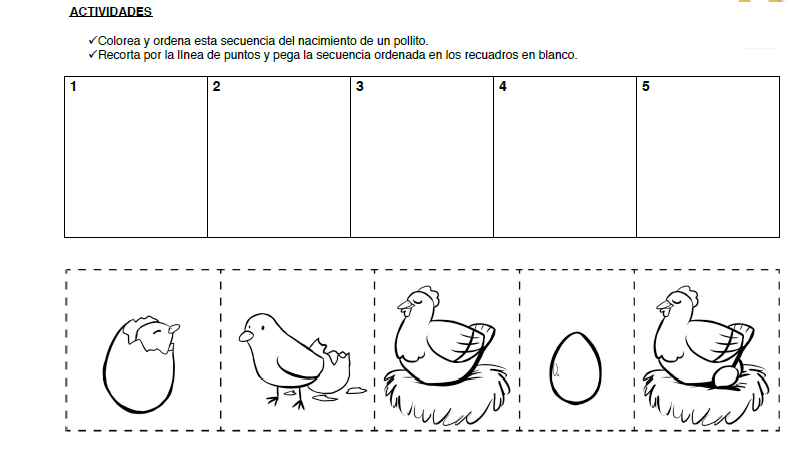 Colocamos los números que faltan 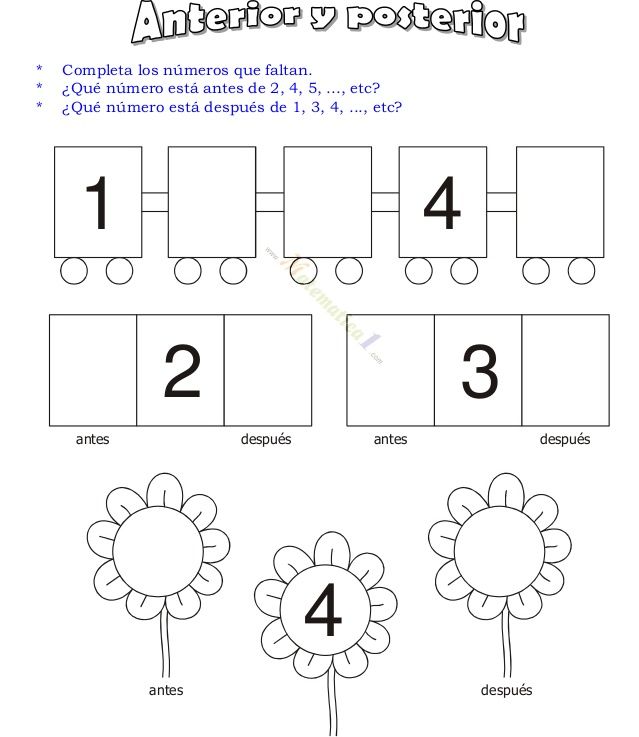 Hoy vamos a hacer un poco de ejercicio con un cuento de movimiento.https://youtu.be/nrnzjG0OKKohttps://youtu.be/BTFo1lFaOxwordena la secuencia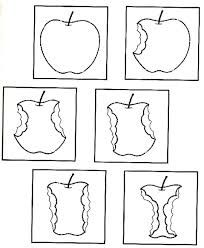 